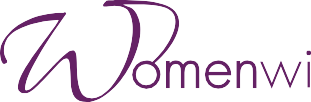 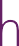 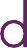 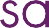 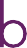 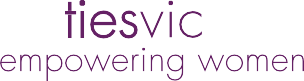 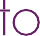 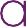 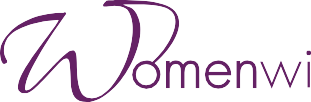 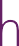 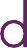 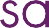 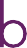 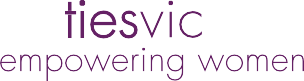 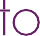 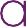 NDIS and women with disabilities forums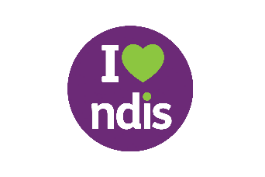 Do you identify as a woman with disability living in Moreland, Maribyrnong, Whitehorse or Bairnsdale, or areas nearby?Would you like to hear from other women sharing their experiences of the NDIS? Do you have questions about your plan that you would like answers for?Are services that understand the needs of women with disabilities important to you?Location/Date:	Moreland – Wednesday 29 May 2019                    		Maribyrnong – Thursday 20 June 2019                    		Whitehorse – Monday 24 June 2019				Bairnsdale – Friday 28 June 2019Time:  10:00am – 2:00pm Lunch is providedThese forums are for anyone who identifies as a woman with disability.For further information about these forums or to register please visit https://www.wdv.org.au/NDISforumsIf you would like:to contact someone for more informationto discuss access or dietary requirements, or assistance to register please contact Jane Oldfield at jane.oldfield@wdv.org.au or on 9286 7800.If needing an interpreter please register as soon as possible.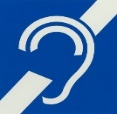 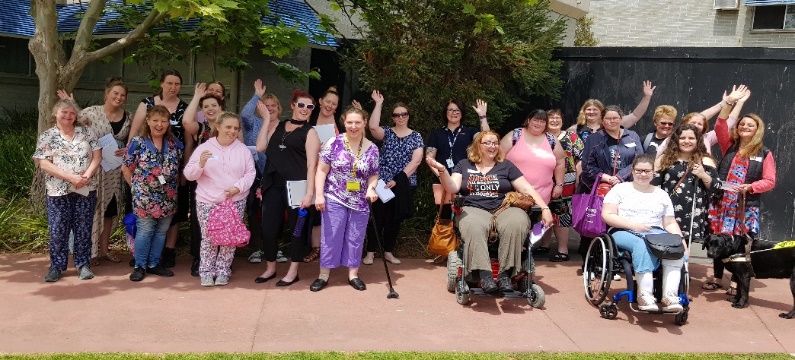 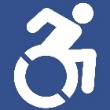 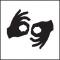 